Самые активные!        Если очень постараться, то можно успеть поучаствовать во всех конкурсах!  Знакомьтесь – Цапкина Эрика и Гузенко Никита!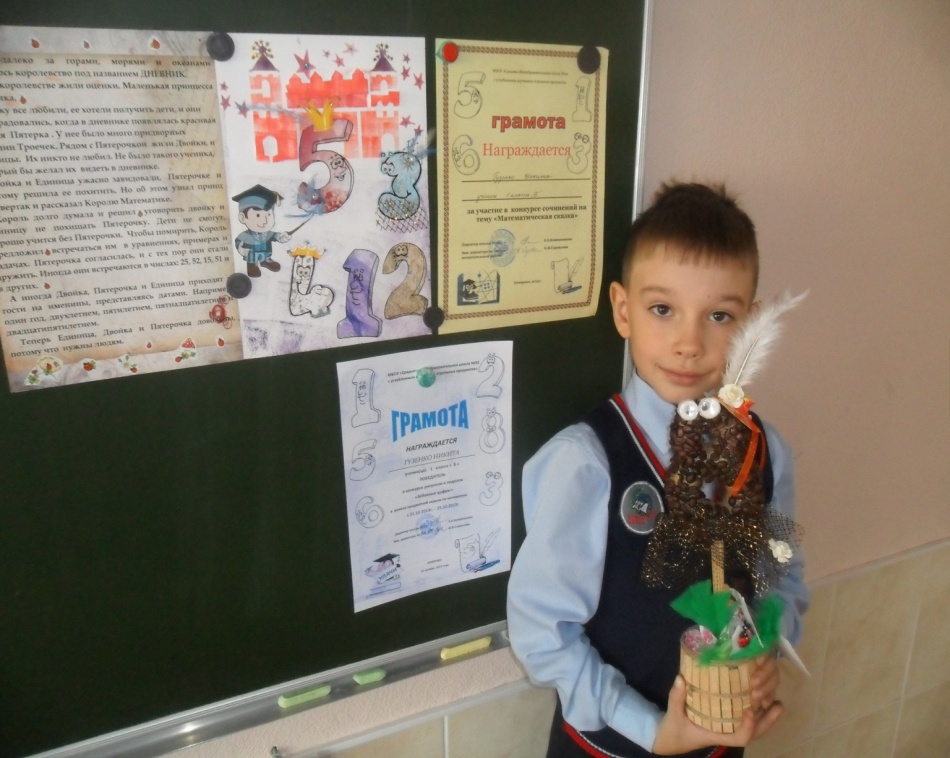 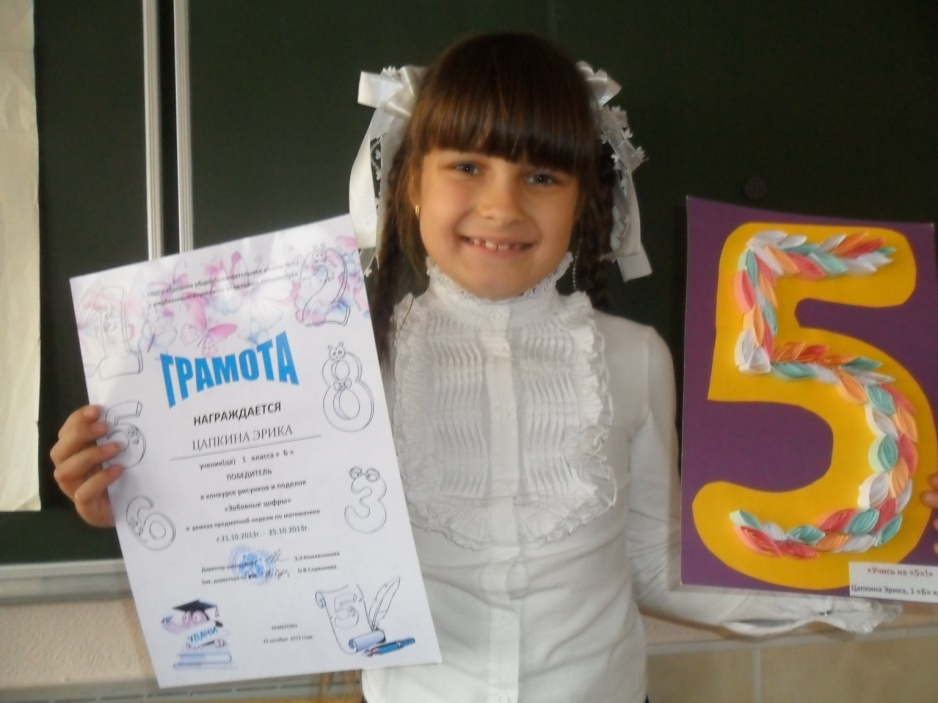 